È UNA ROCCIA FRANTUMATA CON RESTI DECOMPOSTI DI VEGETALI E ANIMALI DETTO HUMUS ED è FORMATO DA ACQUA ,ARIA,FUNGHI,BATTERI…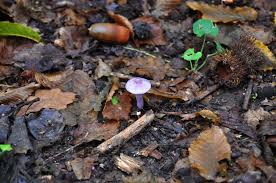 